Carl-Bosch-Schule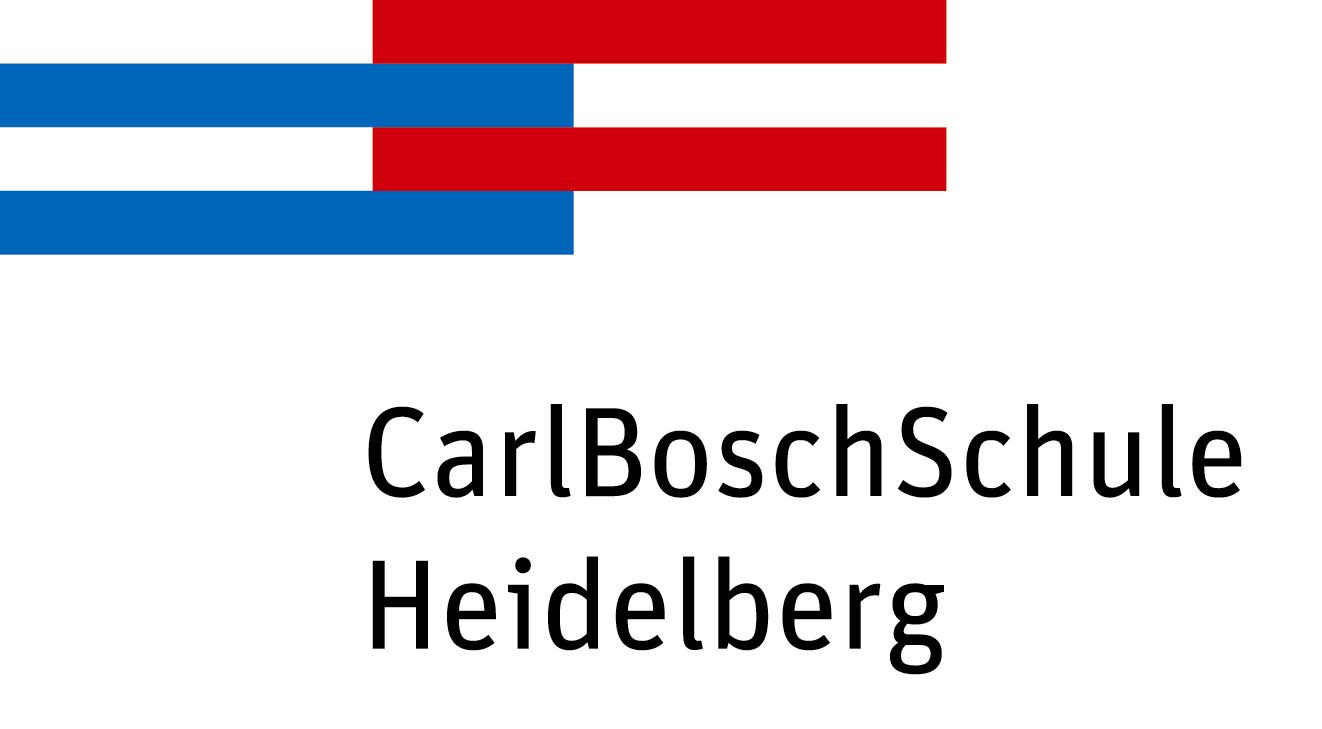 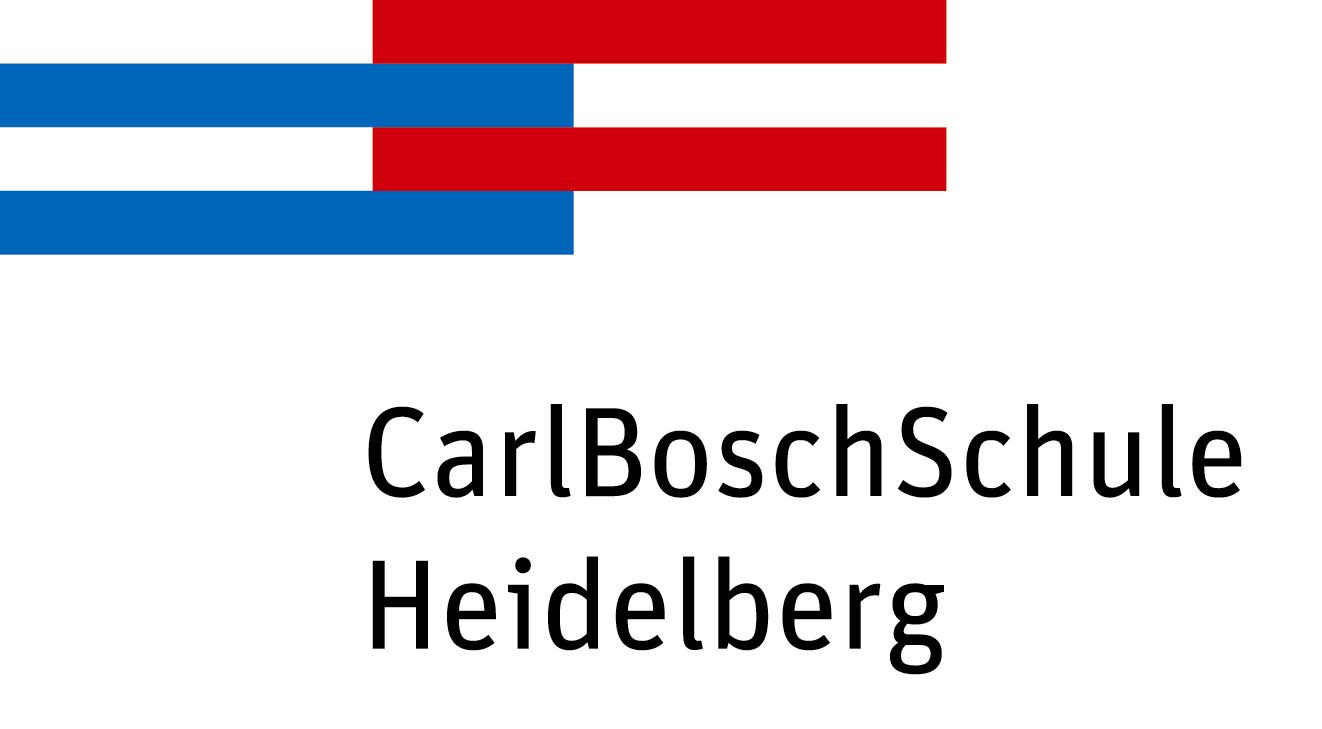 Berufsschule Elektro, Gesundheit, Kfz, MetallAntrag auf Prüfungszulassung in Deutsch und GemeinschaftskundeIch beantrage die Zulassung zur Abschlussprüfung in Deutsch und/oder  Gemeinschaftskunde und/oder  Wirtschaftskunde.Auf eigenen Antrag war ich während meiner Ausbildung befreit vom Besuch des Unterrichts in Deutsch und/oder Gemeinschaftskunde, gegebenenfalls auch Wirtschaftskunde.Mir ist bekannt, dass im Falle der Zulassung zur Abschlussprüfung nur die Prüfungsleistungen für die Feststellung der Abschlussnote zählen.Meine Entscheidung, einen Zulassungsantrag zu stellen, ist für mich bindend.Der späteste Abgabetermin für diesen Antrag ist der1. Februar des dritten Schuljahres für Ausbildungsberufe mit dreijähriger Dauer1. Oktober des vierten Schuljahres für Ausbildungsberufe mit dreieinhalb-
    jähriger Dauer.Verteiler: KL, SEK, AL, Br/Her, Schüler/inNachnameVornameKlasseBetriebOrt und DatumUnterschrift